                 Ҡ А Р А Р						            ПОСТАНОВЛЕНИЕ«15» февраль 2016 й.	                    № 13                   «15» февраля 2016 г.            Об утверждении Порядка формирования, утверждения и ведения планов закупок товаров, работ, услуг для обеспечения нужд сельского поселения Дмитриево-Полянский сельсовет муниципального района Шаранский район Республики БашкортостанВ соответствии с частью 5 статьи 17 Федерального закона «О контрактной системе в сфере закупок товаров, .работ, услуг для обеспечения муниципальных и муниципальных нужд» сельского поселения Дмитриево-Полянский сельсовет муниципального района Шаранский район Республики Башкортостан ПОСТАНОВЛЯЕТ:Утвердить прилагаемый Порядок формирования, утверждения и ведения планов закупок товаров, работ, услуг для обеспечения нужд сельского поселения Дмитриево-Полянсий сельсовет муниципального района Шаранский район Республики Башкортостан (далее - Порядок).Сельскому поселению Дмитриево-Полянсий сельсовет муниципального района Шаранский район Республики Башкортостан обеспечить размещение Порядка на официальном сайте Российской Федерации в информационно-телекоммуникационной сети Интернет для размещения информации о размещении заказов на поставки товаров, выполнение работ, оказание услуг, а также в единой информационной системе в сфере закупок после ввода ее в эксплуатацию.Настоящее постановление вступает в силу с 1 января 2016 года.Контроль за исполнением настоящего постановления возложить на главу сельского поселения  Ахмадеева Г.А.Глава сельского поселения                           Г.А.АхмадеевБашкортостан РеспубликаһыныңШаран районыМуниципаль районынынДмитриева Поляна ауыл СоветыАуыл билємәће ХакимиәтеБаҫыу урамы,2А, Дмитриева Поляна ауылы, Шаран районы Башкортостан Республикаһының, 452630 Тел./факс (34769) 2-68-00e-mail:dmpolss@yandex.ruhttp:// www.sharan-sovet,ru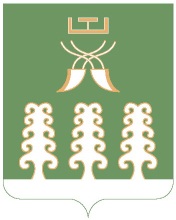 Администрация сельского поселенияДмитриево-Полянский сельсоветМуниципального районаШаранский районРеспублики Башкортостанул.Полевая, дом 2А, д.Дмитриева Поляна Шаранского района Республики Башкортостан, 452630 Тел./факс (34769) 2-68-00e-mail:dmpolss@yandex.ruhttp:// www.sharan-sovet,ru